Claremont Bank Surgery NewsletterFebruary 2020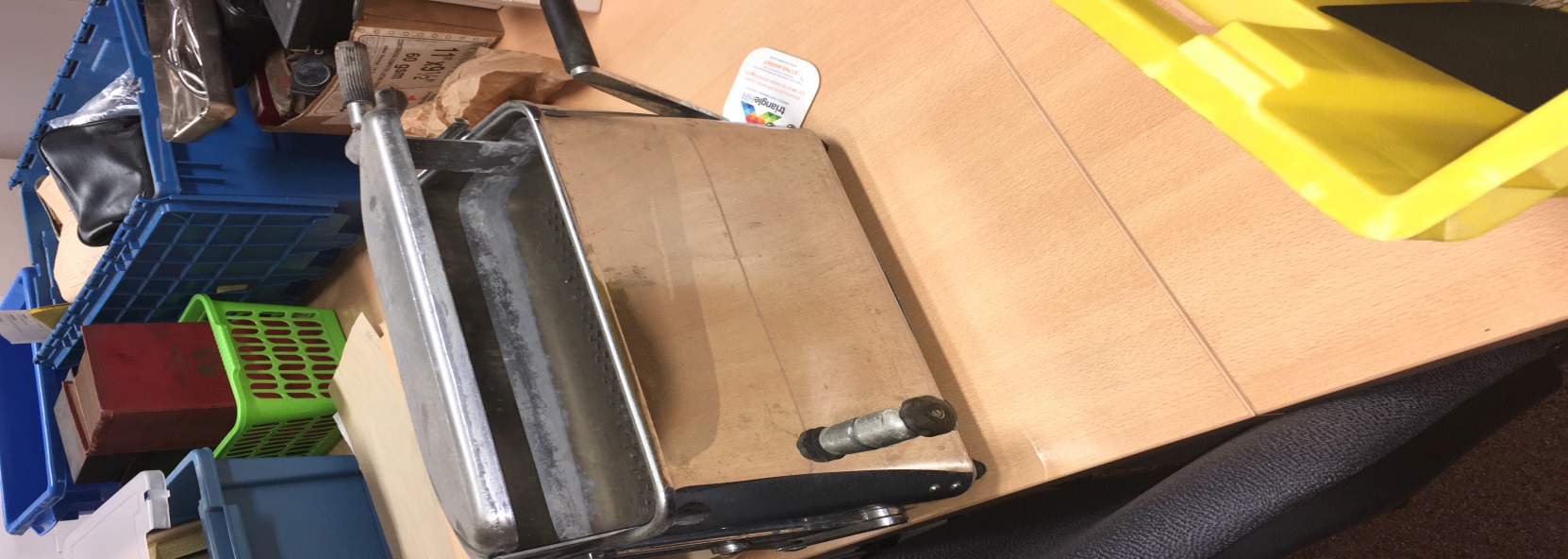 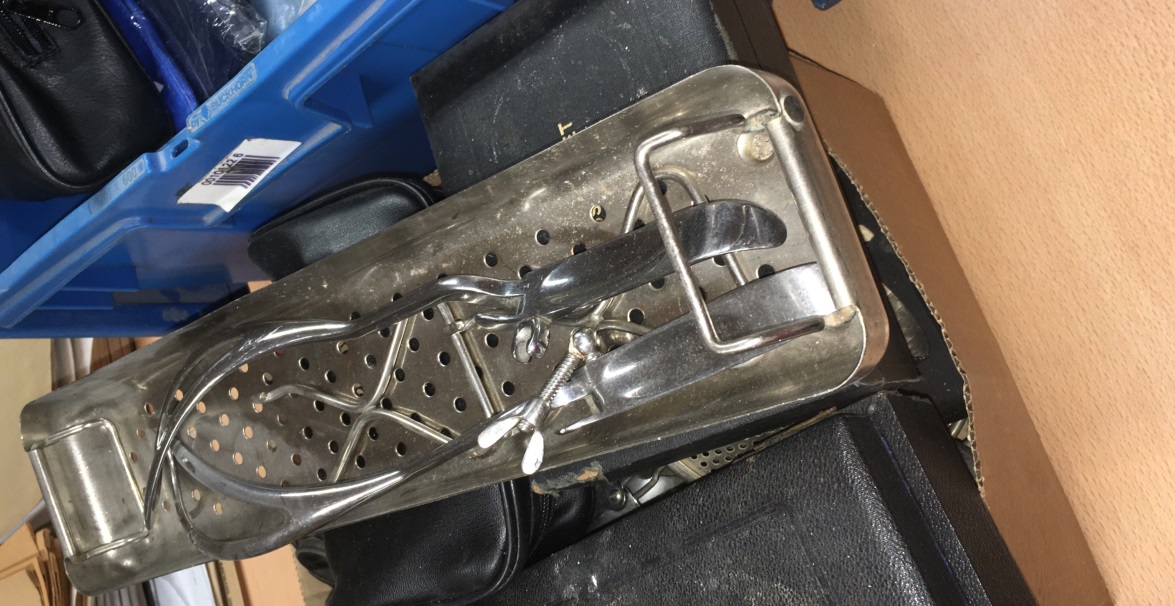 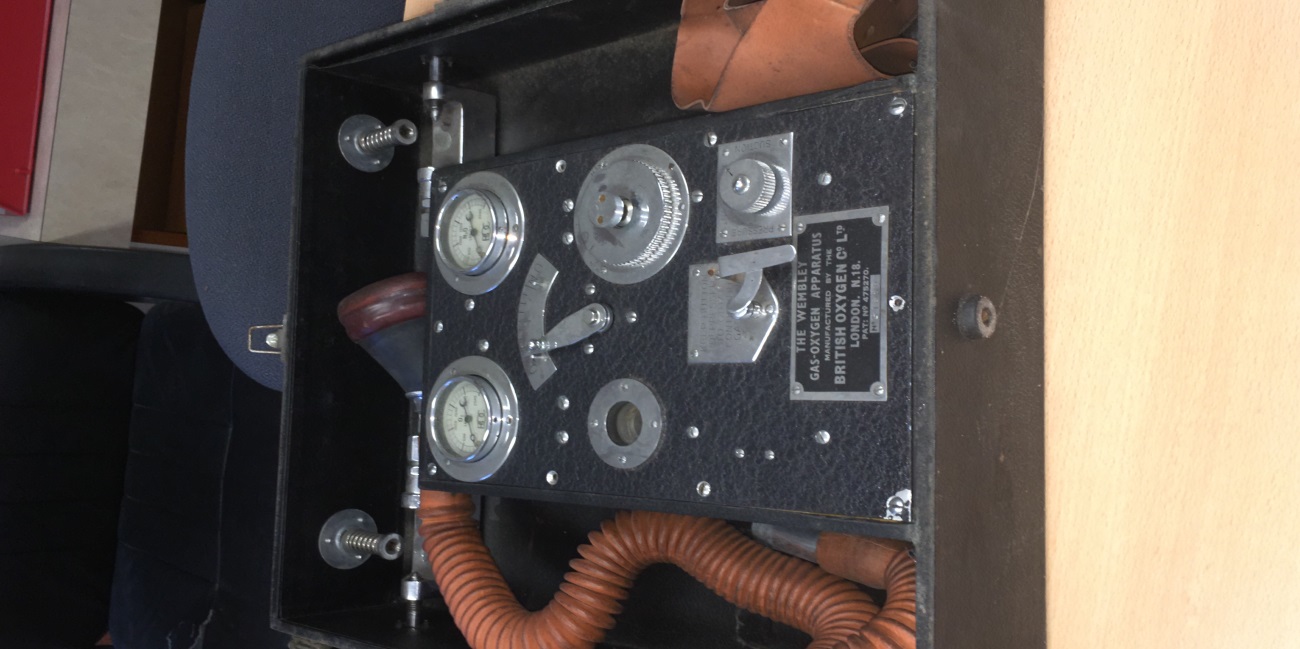 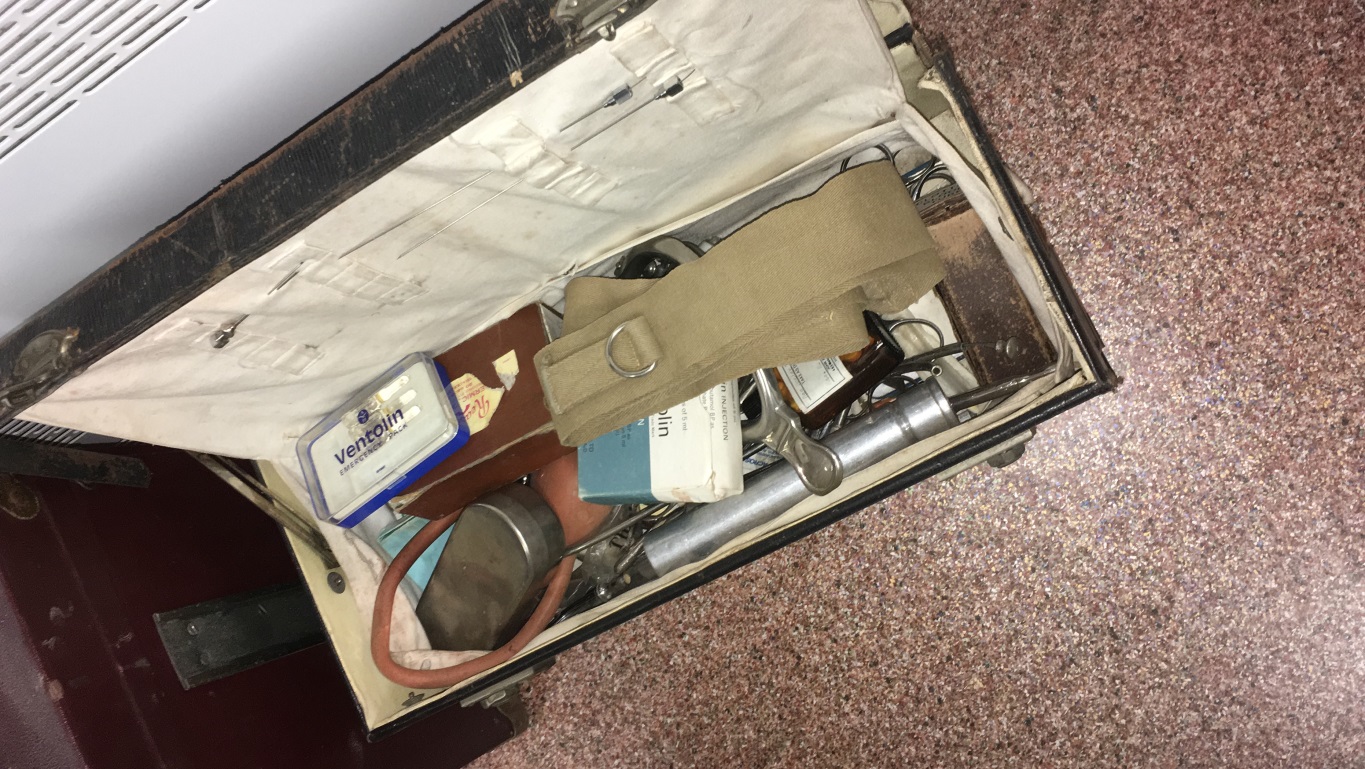 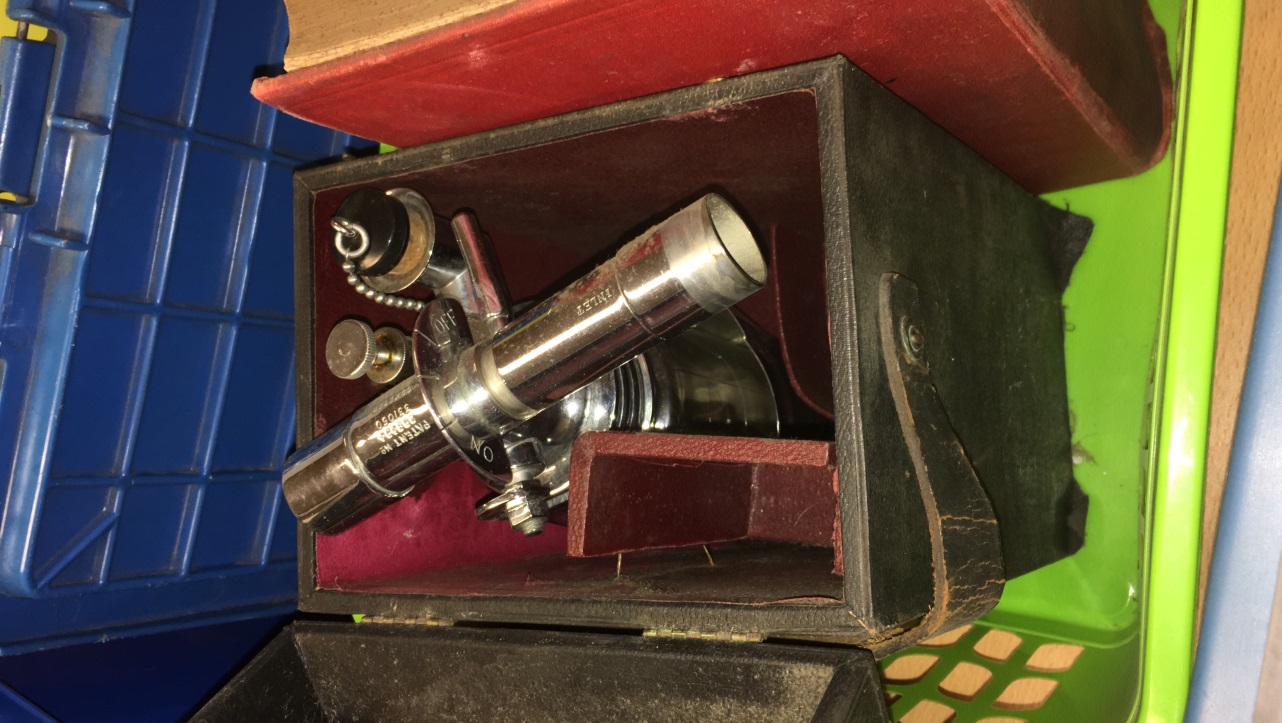 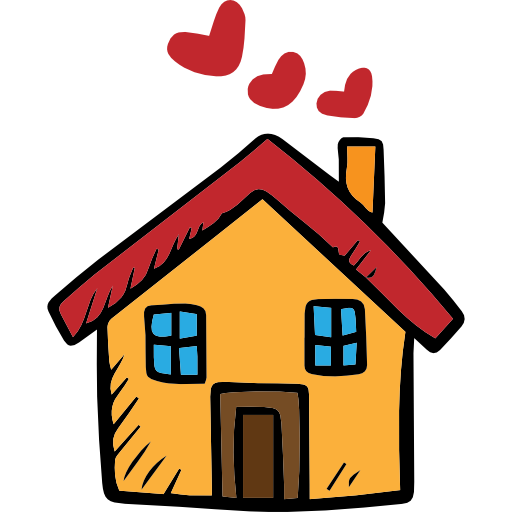 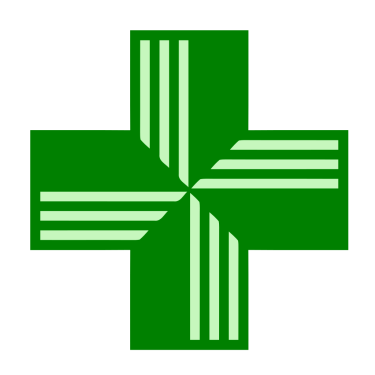 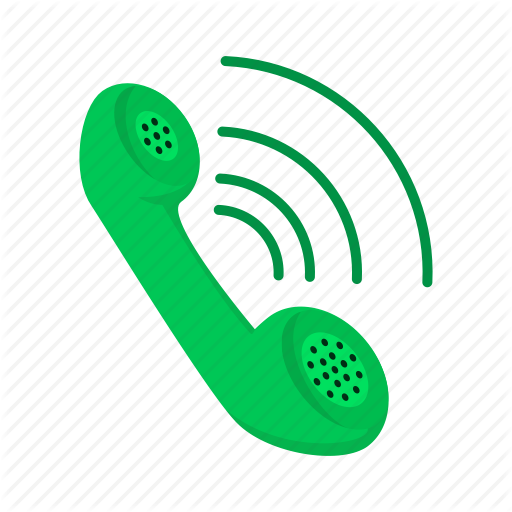 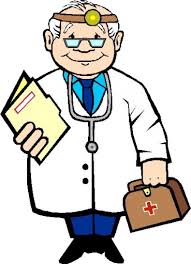 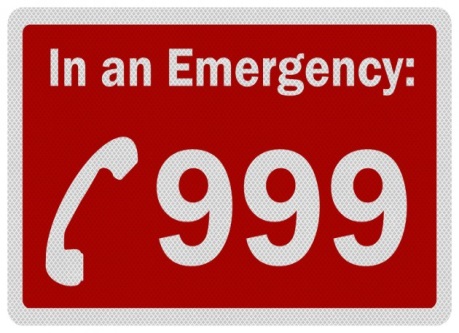 